CLUB KIT ORDER FORM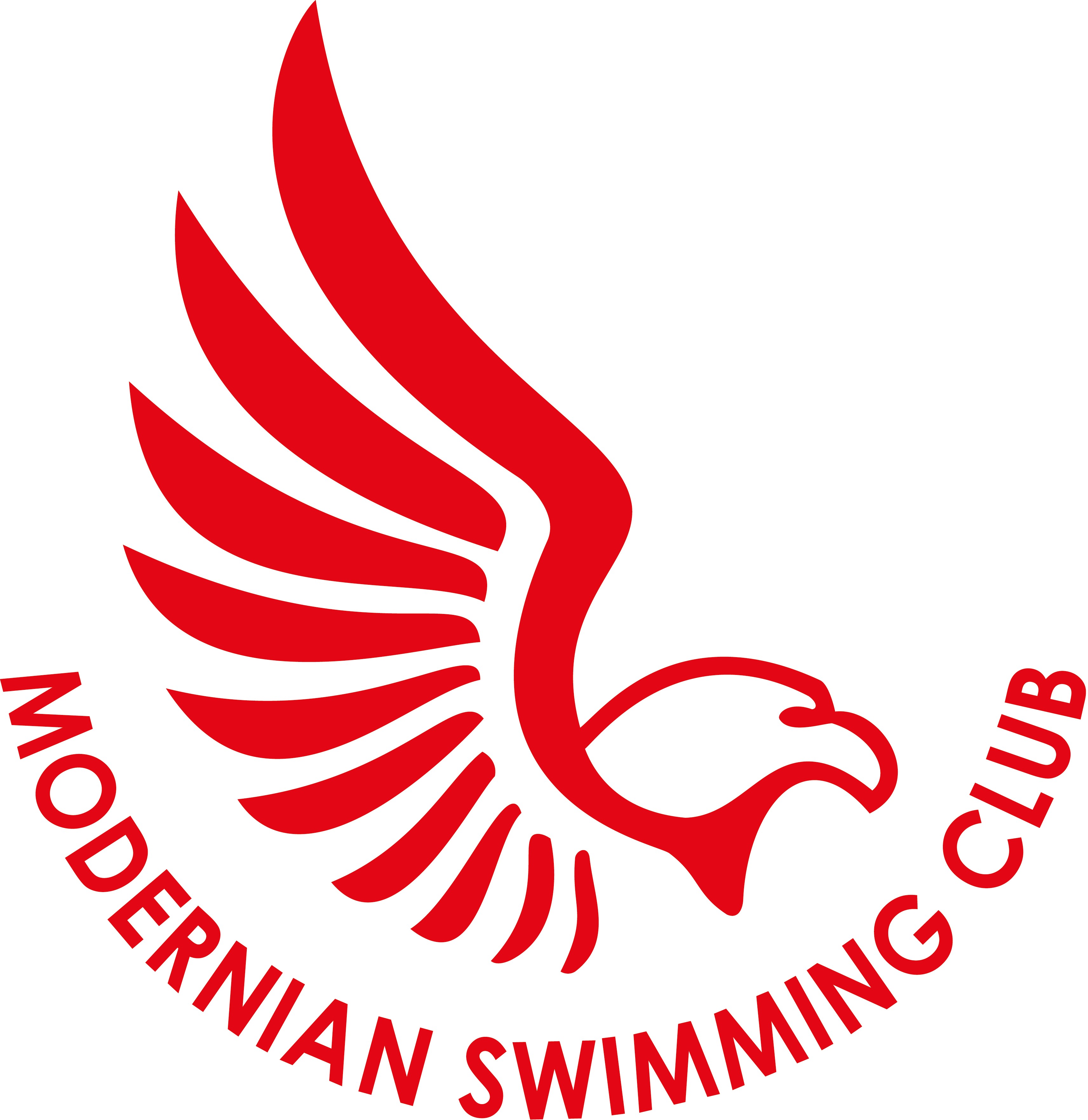 Please note: Round Neck Shirts guide for sizes Youth Large is age 9/11, Youth XL is age12/13Please complete this order form and make payment online to:HSBC, Sort Code 40-10-02Account Number 12739577(referenced with your swimmer’s name)Then email the form to: kit@modernians.org.ukJackie Weston, Kit CoordinatorAny questions please do feel free to ask JackieName of swimmer ………………………………………………… Squad …………………....Email address ……………………………………………………. Mobile……....……………ItemDescriptionSizePersonalisationQuantityCostTotalHatOne size£5RoundNeck ShirtEmbroidered with ClublogoYouth L, YouthXL,Adult S, M, L, XL,XXL£18Polo ShirtEmbroidered with ClublogoAdult S, M, L, XL,XXL£18HoodieEmbroidered with Clublogo and personalisedXS, S, M, L, XL£30ZoodieEmbroidered with Clublogo and personalisedS, M, L, XL£34DrawstringBagEmbroidered with Clublogo and personalised£7.50